La Subdirección de Registro Inmobiliario del Departamento Administrativo de la Defensoría del Espacio Público de Bogotá D.C. En uso de sus facultades legales, en especial la prevista en los numerales 2,3, 10 y 19 del artículo 9º del Decreto Distrital 478 de 2022 yCONSIDERANDO:Que el artículo 82° de la Constitución Política determina que es deber del Estado velar por la protección de la integridad del espacio público y por su destinación al uso común, el cual prevalece sobre el interés particular.Que el inciso 1 del artículo 5 de la Ley 9ª de 1989, define el espacio público en los siguientes términos: “Entiéndase por espacio público el conjunto de inmuebles públicos y los elementos arquitectónicos y naturales de los inmuebles privados, destinados por su naturaleza, por su uso o afectación, a la satisfacción de necesidades urbanas colectivas que transcienden, por tanto, los límites de los intereses individuales de los habitantes (...)”.Que el parágrafo del artículo 5 de la Ley 9ª de 1989, adicionado por el artículo 117 de la Ley 388 de 1997 modificado por el artículo 39 de la Ley 2079 de 2021 contempla: "El espacio público resultante de los procesos de urbanización, parcelación y construcción se incorporará con el solo procedimiento de registro de la escritura de constitución en la Oficina de Instrumentos Públicos, en la cual se determinen las áreas públicas objeto de cesión y las áreas privadas, por su localización y linderos, con base en lo aprobado en la licencia urbanística”. Que el artículo 139° de la Ley 1801 de 2016 definió el espacio público como: “(…) el conjunto de muebles e inmuebles públicos, bienes de uso público, bienes fiscales, áreas protegidas y de especial importancia ecológica y los elementos arquitectónicos y naturales de los inmuebles privados, destinados por su naturaleza, usos o afectación, a la satisfacción de necesidades colectivas que trascienden los límites de los intereses individuales de todas las personas en el territorio nacional”.Que el Decreto Distrital 555 de 2021, en su artículo 139. Saneamiento del espacio público y actualización de la cartografía señalo: “Respecto de las áreas ubicadas en sectores consolidados que por su uso notorio y/o naturaleza sean espacio público pero que no se encuentren registradas en planos urbanísticos, el Departamento Administrativo de la Defensoría del Espacio Público, DADEP, incorporará al inventario de los bienes del Distrito dichas áreas, utilizando como base la cartografía dispuesta por la Unidad Administrativa Especial de Catastro Distrital. (…)”.Que el artículo 139 “Saneamiento del espacio público y actualización de la cartografía” del Decreto Distrital 555 de 2021 - POT, señaló que “Respecto de las áreas ubicadas en sectores consolidados que por su uso notorio y/o naturaleza sean espacio público pero que no se encuentren registradas en planos urbanísticos, el Departamento Administrativo de la Defensoría del Espacio Público, DADEP, incorporará al inventario de los bienes del Distrito dichas áreas, utilizando como base la cartografía dispuesta por la Unidad Administrativa Especial de Catastro Distrital.Una vez incorporadas, la Secretaría Distrital de Planeación por iniciativa del Departamento Administrativo de la Defensoría del Espacio Público, realizará la actualización cartográfica de los espacios públicos en el suelo urbano con fundamento en la cartografía dispuesta por la Unidad Administrativa Especial de Catastro Distrital. (…)”.Que el Decreto Distrital 072 de 2023 reglamentó las disposiciones relacionadas con el espacio público contenidas en el Decreto Distrital 555 de 2021 – POT y dispuso en los artículos 8° y 9° lo siguiente: “Artículo 8. Incorporación de espacios públicos en sectores antiguos y consolidados. El Departamento Administrativo de la Defensoría del Espacio Público – DADEP incorporará progresivamente al inventario general de espacio público y bienes fiscales del Distrito Capital los espacios públicos que se localicen en los sectores antiguos y consolidados de que tratan el artículo 264 del Decreto Distrital 555 de 2021 y la Resolución 2133 de 2017 o la norma que la modifique, complemente o sustituya, utilizando como base la cartografía dispuesta por la Unidad Administrativa Especial de Catastro Distrital - UAECD.  Una vez incorporadas, la Secretaría Distrital de Planeación por iniciativa del Departamento Administrativo de la Defensoría del Espacio Público, realizará la actualización cartográfica de los espacios públicos en el suelo urbano con fundamento en la cartografía dispuesta por la Unidad Administrativa Especial de Catastro Distrital. (…)Artículo 9. Actualización cartográfica de espacios públicos en sectores consolidados. El Departamento Administrativo de la Defensoría del Espacio Público –DADEP informará a la Secretaría Distrital de Planeación – SDP –, al Instituto Distrital de Recreación y Deporte -IDRD- y al Instituto de Desarrollo Urbano -IDU-, así como a las demás entidades administradoras que apliquen, para que procedan a actualizar las bases de datos de los espacios públicos localizados en el suelo urbano con fundamento en la cartografía dispuesta por la Unidad Administrativa Especial de Catastro Distrital – UAECD para el efecto. (…)”Que el mismo Decreto Distrital 072 de 2023 en su artículo 23°, correspondiente a Toma de Posesión, indica que:“La toma de posesión es una actuación administrativa excepcional y unilateral adelantada por el Departamento Administrativo de la Defensoría del Espacio Público –DADEP – por medio de la cual se incorporan al inventario general de espacio público y bienes fiscales del Distrito Capital las áreas de cesión para espacio público y /o con vocación o destino a espacio público en los siguientes eventos:(…)23.2. Sectores antiguos y consolidados: Respecto de las áreas ubicadas en sectores antiguos y consolidados que por su uso notorio y/o naturaleza sean espacio público pero que no se encuentren registradas en planos urbanísticos, se utilizará como base la cartografía dispuesta por la Unidad Administrativa Especial de Catastro Distrital – UAECD.(…)”.Que mediante la Resolución No. 1662 del 26 de julio de 2023 fue actualizado el mapa CU-5.3 “Sectores Consolidados” que hace parte del Decreto Distrital 555 de 2021. Dicha resolución unificó los criterios en los que procede la aplicación excepcional del plano de la Manzana Catastral del Distrito Capital, determinando en su artículo 2° numeral 2.1. literales xxxx lo siguiente:“2.1. Unificar criterios para la determinación de los Sectores Consolidados en el Distrito Capital de Bogotá.Que teniendo en cuenta que en el Decreto Único Reglamentario 1077 de 2015 únicamente se hace mención a los “Sectores Antiguos”; en la Resolución 2133 de 2017 se refiere a los “Sectores Antiguos y Consolidados”; y, en el Decreto Distrital 555 de 2021 se hace mención solamente a los “Sectores Consolidados”, resulta necesario unificar |los criterios para la determinación de los Sectores Consolidados en el Distrito Capital de Bogotá y, precisar que el concepto de Sectores Antiguos dado por el numeral 2 del artículo 2.3.1.1.1. del Decreto Único Reglamentario 1077 de 2015, corresponde solo a una de las variables que agrupa los Sectores Consolidados a los que se refiere el artículo 264 del Decreto Distrital 555 de 2021.Que teniendo en cuenta lo anterior, dentro de los Sectores Consolidados del Distrito Capital de Bogotá se encuentran incluidas las variables relacionadas a continuación:2.1.1. Sectores Antiguos en el Distrito Capital.Que en consonancia con lo dispuesto por el numeral 2 del artículo 2.3.1.1 1. del Decreto único Reglamentario 1077 de 2015, para el Distrito Capital los Sectores Antiguos se definen como áreas de la ciudad ubicadas en suelo urbano que se consolidaron con infraestructura de servicios domiciliarios básicos, espacios públicos, áreas privadas definidas y con construcciones existentes al año 1958, conforme a los pianos Aero fotogramétricos elaborados para la Empresa de Acueducto y Alcantarillado de Bogotá y adoptados en 1960 -1961 por el Instituto Geográfico Agustín Codazzi (IGAC), que actualmente cuentan con infraestructura vial y de prestación de servicios públicos que posibilita su desarrollo por construcción (…)”.	(…) Que conforme a lo anterior, se adelantó la consulta y verificación en el archivo del DADEP, de la información urbanística registrada en la Secretaría Distrital de Planeación – SDP, con respecto a xxxxxxxxxx ubicado en la Localidad de xxxxxx, evidenciándose que mediante el xxxxxxxxxxxxxx reglamentó la xxxxxxxxxxxxxxxxxxxxxxxxxxxxx de la Localidad de xxxxxxxx, y aprobó los planos xxxx No. xxxxxxxxx, con la siguiente información urbanística:Que mediante radicado DADEP XXXXXXX de fecha XXXXXXX se solicitó a la Unidad Administrativa de Catastro Distrital la cartografía del sector catastral en el que se localizan los espacios públicos a incorporar toda vez que realizado el correspondiente estudio urbanístico se constató que el sector no cuenta con plano urbanístico, de localización y/o topográfico existente, o existe deterioro cartográfico o falta de datos. Que mediante radicado UAECD xxxx de fecha xxxxxxxx radicado DADEP XXXXXXX de fecha xxxxxxxx, la Unidad Administrativa Especial de Catastro Distrital remitió el sector catastral No. Xxxx., el cual identifica el area objeto de incorporación a atreves de la presente acta, Que de acuerdo con la visita técnica efectuada el día XXXXXXX a la XXXXXX de la Localidad de XXXXXX fue posible establecer que las zonas de uso público se encuentran al servicio de la comunidad de acuerdo con la siguiente ubicación gráfica y registro fotográfico.Ubicacion graficaRegistro Fotográfico Que el parágrafo 2° del artículo 23 del Decreto Distrital 072 de 2023, establece: “Los actos administrativos de toma de posesión serán notificados de conformidad con lo previsto en la Ley 1437 de 2011, y publicados en la página web del Departamento Administrativo de la Defensoría del Espacio Público - DADEP - o en cualquier medio idóneo. Contra dicha Acta proceden los recursos de reposición ante el/la Subdirector/a de Registro Inmobiliario y de apelación ante el/la Director/a de la Defensoría del Espacio Público - DADEP - en los términos establecidos en el Código de Procedimiento Administrativo y de lo Contencioso Administrativo - Ley 1437 de 2011”Que el día XXXXXX se publicó un Aviso informando a los propietarios y/o titulares responsables, comunidad y urbanizadores responsables con el fin de que se informen del proceso iniciado por parte de esta Defensoría, en la página web del Departamento Administrativo de la Defensoría del Espacio Público- DADEP, de conformidad con los términos establecidos en el Código de Procedimiento Administrativo y de lo Contencioso Administrativo – Ley 1437 de 2011, así: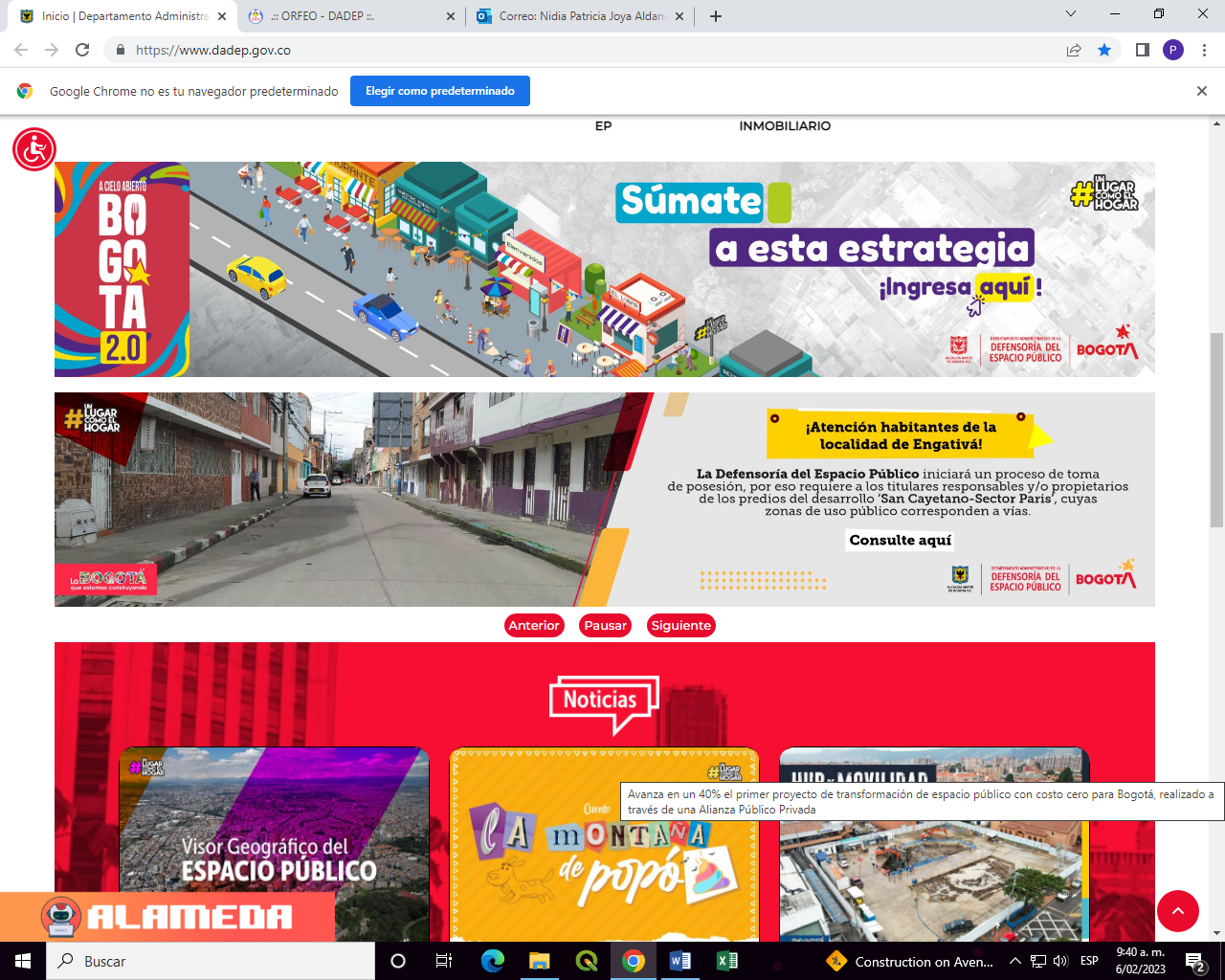 Fuente: Imagen de publicación del aviso en la página web del DADEP Periodo del xxxxxxQue surtido el término que establece la Ley 1437 de 2011, el aviso de publicación de las zonas de uso público”, finalizado el día XXXXXXX, no comparecieron ante el DADEP, ni los propietarios del predio de mayor extensión ni los terceros determinados e indeterminados a fin de que se hicieran parte dentro del trámite de TOMA DE POSESIÓN de las zonas de uso público.Que teniendo en cuenta lo anterior, y como producto de los estudios y análisis efectuados, es procedente llevar a cabo la toma de posesión, toda vez que cumple con lo establecido en el Decreto Distrital 072 de 2023 y la Resolución No. 1662 del 26 de julio de 2023 de la Secretaría Distrital de Planeación, por lo que procede la incorporación de la zona inmersa en el SECTOR CATASTRAL No. XXXXXX al Inventario general de espacio público y bienes fiscales del Distrito Capital, con el fin de reconocer el uso público de XXXXXXX.Que, en mérito de lo expuesto, la Subdirección de Registro Inmobiliario, RESUELVEARTÍCULO PRIMERO. Tomar posesión de las siguientes zonas de uso público, para efectos de incorporarlas de acuerdo con su destinación al Inventario general de espacio público y bienes fiscales del Distrito Capital:ARTÍCULO SEGUNDO. Contra el presente acto procede el recurso de reposición ante la Subdirección de Registro Inmobiliario del Departamento Administrativo de la Defensoría del Espacio Público y de apelación ante la Dirección del Departamento Administrativo de la Defensoría del Espacio Público dentro de los diez (10) días siguientes a la notificación de ésta de conformidad con la Ley 1437 de 2011. ARTÍCULO TERCERO. Publicar la parte resolutiva de la presente Acta en la página electrónica de la entidad para conocimiento de la ciudadanía a través de la Oficina de Comunicaciones.ARTÍCULO CUARTO.  Incorporar las zonas tomadas en posesión al inventario general de espacio público y bienes fiscales del Distrito Capital del Departamento Administrativo de la Defensoría del Espacio Público – DADEP una vez se encuentre ejecutoriada la presente toma de posesión.PARÁGRAFO. La Subdirección de Registro Inmobiliario del DADEP informará de la respectiva incorporación a las siguientes entidades: a la Secretaría Distrital de Planeación –SDP– para la incorporación a la Base de Datos Geográfica Corporativa – BDGC XXXXXXXXXXX.PUBLÍQUESE Y CÚMPLASE Dada en Bogotá, D.C., a los ANGELA ROCÍO DÍAZ PINZÓNSubdirectora de Registro InmobiliarioDATOS DE PRODUCCIÓN Y ARCHIVOElaboró: 		Revisó:  		     		 Aprobó:		Fecha:  		Código Archivo: 	ÍTEMSINSTRUCCIONESENCABEZADOCompletar y/o ajustar los datos señalados entre paréntesis () y marcados con XXXXXINFORMACIÓN URBANÍSTICAINFORMACIÓN URBANÍSTICATIPO DOCUMENTO DE APROBACIÓN:Diligencie el tipo de documento de aprobación de la urbanización o de legalización del Desarrollo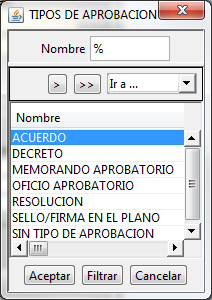 NRO:Diligencie el número del documento de aprobación de la urbanización o de legalización del DesarrolloEn el caso en que se seleccione el tipo de aprobación “SELLO/FIRMA EN EL PLANO” registrar en este campo N.A.ENTIDAD URBANÍSTICA:Diligencie la entidad que aprobó la urbanización o legalizó el Desarrollo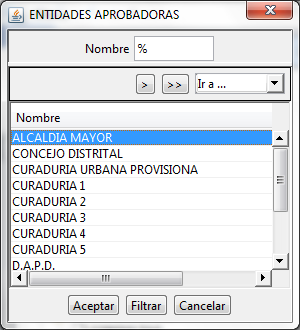 FECHA:Diligencie la fecha del documento de aprobación de la urbanización o de legalización del Desarrollo.PLANO(S) No:Diligencie en cada casilla el(los) números del(os) planos aprobados para el desarrollo o urbanización, en el que se incluya la urbanización/desarrollo objeto de estudio.OBJETO:Justificar las condiciones, características y especificaciones con las cuales se toma posesión de las zonas de cesión.ANTECEDENTES URBANÍSTICOSANTECEDENTES URBANÍSTICOS(Registre esta información si es necesario, hacer claridad de algo en particular sobre la información urbanística).(Registre esta información si es necesario, hacer claridad de algo en particular sobre la información urbanística).CONSIDERANDOS:Completar los datos señalados con XXXXX y adicionar los considerandos que se requieran.RESUELVE:Señalar en la frase de la proforma, si se trata de un Desarrollo o una Urbanización.DESCRIPCIÓN DE LAS ZONAS DE CESIÓN O AFECTAS AL USO PÚBLICODESCRIPCIÓN DE LAS ZONAS DE CESIÓN O AFECTAS AL USO PÚBLICORUPI:Registre estos datos, de conformidad con los datos oficiales de los predios de la urbanización/desarrollo, clasificados por usos: VÍAS VEHICULARES, VÍAS PEATONALES, ZONAS VERDES, ZONAS COMUNALES, entre otros…USO ESPECIFICO ZONA:Registre estos datos, de conformidad con los datos oficiales de los predios de la urbanización/desarrollo, clasificados por usos: VÍAS VEHICULARES, VÍAS PEATONALES, ZONAS VERDES, ZONAS COMUNALES, entre otros…MOJONES:Registre estos datos, de conformidad con los datos oficiales de los predios de la urbanización/desarrollo, clasificados por usos: VÍAS VEHICULARES, VÍAS PEATONALES, ZONAS VERDES, ZONAS COMUNALES, entre otros…ÁREA (M2):Registre estos datos, de conformidad con los datos oficiales de los predios de la urbanización/desarrollo, clasificados por usos: VÍAS VEHICULARES, VÍAS PEATONALES, ZONAS VERDES, ZONAS COMUNALES, entre otros…TOTAL CESIÓN:Al final de cada bloque de predios clasificados por uso, registre el área total cesión para el uso correspondiente.  Ejemplo TOTAL CESIÓN VIAS VEHICULARES 3.000.ÁREA TOTAL DE CESIONES AL DISTRITO:Registre el área total de cesión de la urbanización/desarrollo, la cual debe corresponder también con la suma de las áreas parciales de cesión por uso.INFORMACIÓN URBANÍSTICA(Fuente: Archivos y planoteca Secretaría Distrital de Planeación – SDP/Curadurías urbanas)INFORMACIÓN URBANÍSTICA(Fuente: Archivos y planoteca Secretaría Distrital de Planeación – SDP/Curadurías urbanas)INFORMACIÓN URBANÍSTICA(Fuente: Archivos y planoteca Secretaría Distrital de Planeación – SDP/Curadurías urbanas)INFORMACIÓN URBANÍSTICA(Fuente: Archivos y planoteca Secretaría Distrital de Planeación – SDP/Curadurías urbanas)TIPO DOCUMENTO DE APROBACIÓN:xxxxxNRO:xxxxxENTIDAD URBANÍSTICA:xxxxxxxxxxxFECHA:xxxxxxxxxxxxxxPLANO(S) No:xxxxxxxxxxxxxxxxxxxxxxxxxxxxxxxxxxxxxOBJETO:xxxxxxxxxxxxxxxxxxxxxxxxxxxxxxxxxxxxxxxxxxDESCRIPCIÓN DE LAS ZONAS DE CESIÓN O AFECTAS AL USO PÚBLICODESCRIPCIÓN DE LAS ZONAS DE CESIÓN O AFECTAS AL USO PÚBLICODESCRIPCIÓN DE LAS ZONAS DE CESIÓN O AFECTAS AL USO PÚBLICODESCRIPCIÓN DE LAS ZONAS DE CESIÓN O AFECTAS AL USO PÚBLICODESCRIPCIÓN DE LAS ZONAS DE CESIÓN O AFECTAS AL USO PÚBLICOPARQUEPARQUEPARQUEPARQUEPARQUENURBNoPRECESIÓNMOJONESAREA (m²)DESCRIPCIÓN DE LAS ZONAS DE CESIÓN O AFECTAS AL USO PÚBLICODESCRIPCIÓN DE LAS ZONAS DE CESIÓN O AFECTAS AL USO PÚBLICODESCRIPCIÓN DE LAS ZONAS DE CESIÓN O AFECTAS AL USO PÚBLICODESCRIPCIÓN DE LAS ZONAS DE CESIÓN O AFECTAS AL USO PÚBLICODESCRIPCIÓN DE LAS ZONAS DE CESIÓN O AFECTAS AL USO PÚBLICOPLAZAPLAZAPLAZAPLAZAPLAZANURBNoPRECESIÓNMOJONESAREA (m²)TOTAL, ZONAS DE CESIÓN AL DISTRITO